APPENDIX S1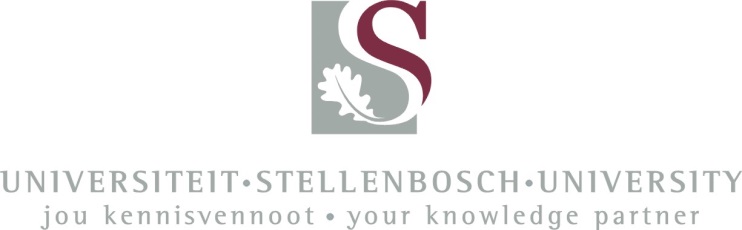 QUESTIONS FOR QUALITATIVE INTERVIEWS WITH COMMUNITY MEMBERS  (OPEN-ENDED QUESTIONS) (Project No 9804)Background to qualitative interview questions  Cognisant of service delivery and socio-economic challenges, characteristic of many residential areas in South Africa, interviewees were initially asked what their greatest daily concerns were with respect to where they reside. This was necessary to contextualise the values individuals place on nature. Other questions related to the role nature plays in respondents’ lives; if and how nature was used; and the associated likes and dislikes. Respondents were further asked about their awareness of any municipal planning processes related to the natural open space system, and their residential area in general; and the involvement of any organisations in the area, such as non-governmental organisations, particularly whose work was related to the natural open spaces, apart from the municipality. The terms “ecosystem service” and “biodiversity” were specifically avoided in the questionnaire as the terms are not necessarily well understood at a community level. Instead, responses were used to identify potential ecosystem services and any ecosystem disservices, experienced by the participant and / or the broader community. It was stressed in the interviews that, within the framework of the research, reference to nature or natural open space referred to the predominantly undeveloped natural and semi-natural areas, for example, the nature reserves in the area, as opposed to urban parks (active recreation areas), which are typically provided in terms of town planning standards related to residential densities. What are your three greatest daily concerns / worries about the area where you live? What role does the nature play in your life?How do you make use of nature or natural open spaces in your area, and in the broader city area? What do you like about nature (and / or the natural areas)?What do you dislike about nature (and / or the natural areas)?Are you aware of any planning processes related to the nature / the natural open spaces in your area?   Do you have any comments in respect of these planning process/es? 7.	Are you aware of any organisations and / or NGOs that are involved in the natural open spaces in your area apart from the Municipality? Do you have any comments on their involvement?  Are you included in their work / processes? END OF QUESTIONS FOR COMMUNITY MEMBERSTHANK YOU The informed consent form, information sheet and questionnaires were translated to isiXhosa for the interviewees who preferred to be interviewed in their home language. QUESTIONS FOR INTERVIEWS WITH COMMUNITY MEMBERS BACKGROUND DATA (Project No 9804)AGE:  Please indicate your age range.GENDER: Please indicate your gender.RACE / ETHNICITY: What grouping do you self-identify with?SIZE OF HOUSEHOLD: Please indicate the size of your household?HEAD OF HOUSEHOLD: Please indicate who is the head of the household?CHILDREN IN HOUSEHOLD: If there are children in the household, please indicate the number of children in each age category.QUESTIONS FOR INTERVIEWS WITH COMMUNITY MEMBERSBACKGROUND DATAEDUCATION: Please indicate the highest level of education completed.None implies no formal schooling; Non-formal implies schooling but not formally recognisedEMPLOYMENT STATUS: Please indicate the employment status of the head of the household.(You may tick more than one block)If you are employed, please will you specify the type of employment.If you are unemployed and seeking employment, please will you specify the type of employment you are looking for.LAND TENURE: Please indicate whether you own or rent your property.OPTIONAL RELIGION: How would you describe your religion or spiritual practiceThe informed consent form, information sheet and questionnaire were translated to isiXhosa for the interviewees who preferred to be interviewed in their home language 16192029303940495059606970101Rather not sayMaleFemaleOtherRather not sayAfricanColoured IndianWhiteOtherRather not say1234510Greater than 10MaleFemaleChildOtherRather not sayNone05613141819 years & olderRather not sayNoneNon formalPrimarySchoolSecondary SchoolCertificate/ DiplomaUnder-graduate DegreePost-graduate degreeOther, specifyFormally EmployedNot employedSelf employedLooking for work Govt  GrantStudent / ScholarRetiredOther, specifyEmployed: Type of employment Seeking Employment: Type of employment you are looking for Own propertyRent / lease propertyOtherRather not sayOptional : Religion